Chłopcy ten tydzień jest skróconym tygodniem od zadań szkolnych. Czwartek i piątek są dniami wolnymi ze względu na Boże Ciało. Odpocznijcie sobie w ten czterodniowy weekend.Przy okazji od razu powiem, że przyszły tydzień również ma mniej nauki – szkoła pojawia się jedynie w poniedziałek i piątek – tym razem z uwagi na egzaminy 8 klas.Chłopcy to kilka informacji o zbliżającym się święcie.Boże Ciało (inaczej - Święto Ciała i Krwi Pańskiej) w Kościele katolickim: uroczystość liturgiczna ku czci Najświętszego Sakramentu. Wierni szczególnie wspominają Ostatnią Wieczerzę i Przeistoczenie chleba i wina w Ciało i Krew Jezusa Chrystusa. W Polsce Boże Ciało obchodzi się w czwartek po oktawie Zesłania Ducha Świętego, a więc jest to święto ruchome wypadające zawsze 60 dni po Wielkanocy. W niektórych krajach może być obchodzone w inny dzień.Święto to zostało ustanowione na skutek widzeń bł. Julianny z Cornillon. W Polsce po raz pierwszy wprowadził to święto bp Nanker w 1320 r. w diecezji krakowskiej. W późnym średniowieczu i renesansie największym sanktuarium kultu Bożego Ciała w Polsce był poznański kościół Bożego Ciała.W Polsce obchody świętą wiążą się z procesją z Najświętszym Sakramentem po ulicach parafii. Procesja zatrzymuje się kolejno przy czterech ołtarzach, przy których czytane są fragmenty z każdej z Ewangelii związane tematycznie z Eucharystią.Trzymajcie się cieplutko uważajcie na siebie i nie zapominajcie o bezpiecznym spędzaniu czasu wolnego. Przypominamy tym którzy jeszcze tego nie zrobili o oddaniu podręczników i książek do biblioteki. 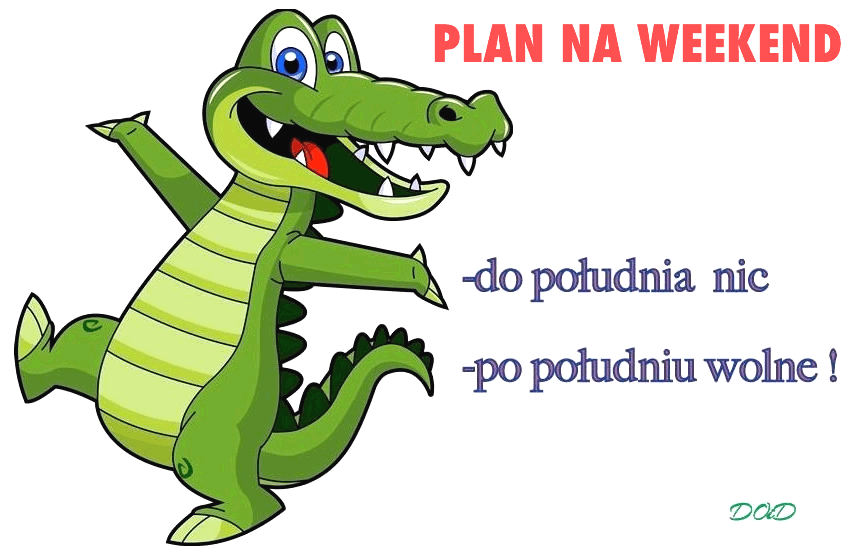 Pozdrawiamyp. Krzyś p. Agnieszka